****************************************************************************************************               ****************************************************************************************************ОТЧЕТоб оказанных услугах по управлению и (или) выполненных работах по содержаниюи текущему ремонту общего имущества за третий квартал 2021 года в многоквартирном доме по адресу:  ул. Короленко 15Всего за период с "01" июля 2021 г. по "30" сентября 2021 г.выполнено работ (в том числе работ, выполненных и неучтённых в отчёте за второй квартал 2021 г.) (оказано услуг) на общую сумму 284901,27 р.(двести восемьдесят четыре тысячи девятьсот один рубль двадцать семь копеек).                                                                             (прописью)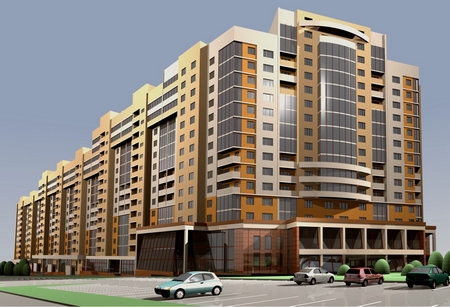          Общество с ограниченной ответственностью         «Управляющая компания        «Серов Веста»           телефон 7-57-11, 6-96-09624992 Россия Свердловская область город Серов, ул. Ленина, 152ИНН 6680002652/КПП 668001001, ОГРН 1136680001480 р/счет 40702810669300000476,к/с  30101810900000000795 ПАО КБ «УБРиР»БИК 046577795 Наименование вида
работы
(услуги) Периодичность/
количественный
показатель
выполненной
работы
(оказанной
услуги)Единица
измерения
работы
(услуги)Стоимость
сметная
стоимость
выполненной
работы
(оказанной
услуги) за
единицуЦена
выполненной
работы
(оказанной
услуги),
в рубляхУслуги по приему платежей граждан фактическая(раз) за период15908,7915908,79Управление УК МКДфактическая(раз) за период66391,8066391,80Техническое обслуживание общедомовых приборов учета   (Общие работы, выполняемые для надлежащего содержания систем водоснабжения (холодного и горячего), отопления и водоотведения в многоквартирных домах )фактическая(раз) за период1968,001968,00Устранение засоров канализационного трубопровода  ( Общие работы, выполняемые для надлежащего содержания систем водоснабжения (холодного и горячего), отопления и водоотведения в многоквартирных домах)  фактическая(раз) за период23600,8223600,82Снятие показаний индивидуальных и общедомовых приборов учета ГВС,ХВС  (Общие работы, выполняемые для надлежащего содержания систем водоснабжения (холодного и горячего), отопления и водоотведения в многоквартирных домах)фактическая(раз) за период2764,802764,80Техническое обслуживание ВДГО (Работы, выполняемые в целях надлежащего содержания систем внутридомового газового оборудования в многоквартирном доме)фактическая(раз) за период9390,639390,63Техническое диагностирование ВДГО и ВКГО (Работы, выполняемые в целях надлежащего содержания систем внутридомового газового оборудования в многоквартирном доме)фактическая(раз) за период12024,0912024,09Ревизия, замена запорной арматуры ( Общие работы, выполняемые для надлежащего содержания систем водоснабжения (холодного и горячего), отопления и водоотведения в многоквартирных домах) фактическая(раз) за период9093,929093,92Обследование инженерных сетей и  прочие работы, выполняемые сантех. группой (Общие работы, выполняемые для надлежащего содержания систем водоснабжения (холодного и горячего), отопления и водоотведения в многоквартирных домах)и водоотведения в многоквартирных домах)фактическая(раз) за период1721,891721,89Установка замка, проушин (Работы, необходимые для надлежащего содержания несущих и ненесущих  конструкций в многоквартирных домах)фактическая(раз) за период1602,551602,55Аварийно-ремонтные работы (Обеспечение устранения аварий в соответствии с установленными предельными сроками на внутридомовых инженерных системах в многоквартирном доме, выполнения заявок населения)фактическая(раз) за период2355,962355,96Уборка мест общего пользования (Работы по содержанию помещений, входящих в состав общего имущества в многоквартирном доме)фактическая(раз) за период24552,2524552,25Обследование инженерных сетей электроснабжения и прочие работы выполняемые электротехническим персоналом (Работы, выполняемые в целях надлежащего содержания электрооборудования, радио- и телекоммуникационного оборудования в многоквартирном доме )фактическая(раз) за период8081,638081,63Замена электроламп (Работы, выполняемые в целях надлежащего содержания электрооборудования, радио- и телекоммуникационного оборудования в многоквартирном доме)фактическая(раз) за период3003,043003,04Замена и ремонт выключателя, розетки (Работы, выполняемые в целях надлежащего содержания электрооборудования, радио- и телекоммуникационного оборудования в многоквартирном доме)фактическая(раз) за период1042,071042,07Снятие показаний индивидуальных и общедомовых приборов учета электрической энергии (Работы, выполняемые в целях надлежащего содержания электрооборудования, радио- и телекоммуникационного оборудования в многоквартирном доме)фактическая(раз) за период8226,008226,00Восстановление и ремонт освещения МОП ( Работы, выполняемые в целях надлежащего содержания электрооборудования, радио- и телекоммуникационного оборудования в многоквартирном доме) фактическая(раз) за период10131,3410131,34Выкашивание газонов  (Работы по содержанию придомовой территории в теплый период года)фактическая(раз) за период35117,6035117,60Побелка бордюров, деревьев, клумб, покраска малых форм  ( Работы по содержанию придомовой территории в теплый период года)фактическая(раз) за период7753,037753,03Расходы на благоустройство и обеспечение санитарного состояния придомовой территории  (  Работы по содержанию земельного участка, на котором расположен многоквартирный дом) фактическая(раз) за период40171,0640171,06